Publicado en  el 02/12/2015 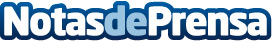 El cupón de la ONCE reconoce la labor de las personas voluntariasDatos de contacto:Nota de prensa publicada en: https://www.notasdeprensa.es/el-cupon-de-la-once-reconoce-la-labor-de-las_1 Categorias: Nacional Sociedad Solidaridad y cooperación http://www.notasdeprensa.es